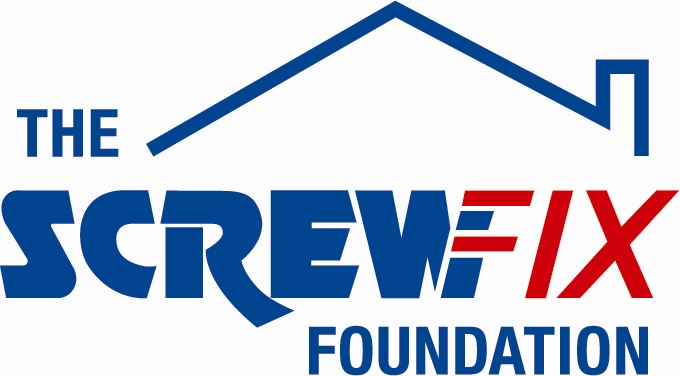 September 2016BEDFORD BASED CHARITY GETS A HELPING HAND FROM THE SCREWFIX FOUNDATIONKing’s Arms Project, based in Bedford, is celebrating after being awarded £3,646 worth of funding from The Screwfix Foundation, a charity which supports projects to fix, repair, maintain and improve properties and facilities for those in need. Steve Westwood from King’s Arms Project comments: “We are very grateful to The Screwfix Foundation for donating these much needed funds to support our charity. Kings Arms Project has supported thousands of people out of homelessness in Bedford since 1989. We believe that that there is no such thing as a hopeless case. Our aim is to break the poverty-cycle and reliance on the benefits system, and move clients into becoming contributing members of their local communities, free from social exclusion. We support over 500 clients each year through our holistic services including; weekly free hot meals, community and signposting in the town centre, Skills for Life Training Courses for independent living and employment, a 14-bed hostel, an 18-bed Nightshelter and a rough sleeper outreach service to engage with homeless clients who struggle to access other services. The funding will be used towards the cost of installing an energy efficient boiler into our Nightshelter. We’d like to thank everyone who was involved in the fundraising – it’s been a great help to us.”Jamie Goodman, Store Manager of the Screwfix store in Bedford, comments: “We’re really pleased that one of our local charities has been awarded funding by The Screwfix Foundation. Staff from across the business have held a variety of fundraising events to raise vital funds for The Screwfix Foundation, so it’s fantastic to see the money we have raised being invested back into such a worthwhile community project.” The Screwfix Foundation, which launched in April 2013 donates much needed funding to help a variety of local projects throughout the UK, from repairing buildings and improving community facilities, to improving the homes of people living with sickness or disability.It also works closely with two national charity partners, Barnardo’s children’s charity and Macmillan Cancer Support, as well as supporting smaller, local registered charities like King’s Arms Project.Relevant projects from across Bedford are invited to apply online for a share of the funding at screwfixfoundation.com.For more information about The Screwfix Foundation, visit screwfixfoundation.com.-ENDS-Note to editorsAbout The Screwfix Foundation:The Screwfix Foundation is a charity set up by Screwfix in April 2013. We have a clear purpose of raising funds to support projects that will fix, repair, maintain and improve properties and community facilities specifically for those in need in the UK.The Screwfix Foundation raises funds throughout the year to support causes that will change people’s lives. Working with both national and local charities, The Screwfix Foundation donates much needed funding to help all sorts of projects, from repairing buildings and improving community facilities, to improving the homes of people living with sickness or disability.PRESS information: For more information, please contact:The Screwfix Foundation, E: Foundation@screwfix.com